Denna blankett används då förskole- eller skolpersonal skall bistå förskolebarn eller elev med vårdinsats som av behandlande läkare (eller annan legitimerad hälso- och sjukvårdspersonal) bedömts som egenvård.Originalet förvaras i elvakten. Kopia till ansvarig personal och till vårdnadshavare. Barn/elevMedicinskt ansvarBeskrivning av egenvårdsinsatsenLäkemedelshanteringVårdnadshavares ansvarVårdnadshavaren har ansvar för att informera och instruera personalen om egenvårdsinsatsen eller vid läkemedelsbehandling om hur läkemedlet ska tas, effekter och eventuella biverkningar.Personalens uppgiftPersonal kan på uppdrag av vårdnadshavare ta på sig uppgiften att i vårdnadshavares ställe utföra egenvårdsinsats eller att ge läkemedel enligt de instruktioner som vårdnadshavaren givit. Personalen ska förvissa sig om att det är rätt läkemedel, rätt barn, rätt dos och rätt tidpunkt.Personal på förskola/skola som åtar sig egenvårdsuppdragetVårdnadshavare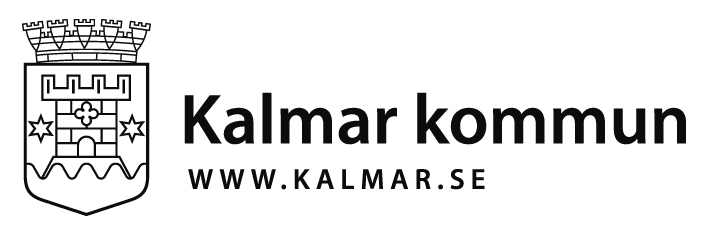 DatumBarnets/elevens namnPersonnummerFörskola/skolaAvdelning/klassBehandlande läkareKlinik/vårdinrättningLäkemedelsnamnStyrkaDoseringTidsperiod för ordinationenNamnNamnTelefon dagtidDatumVårdnadshavares underskrift